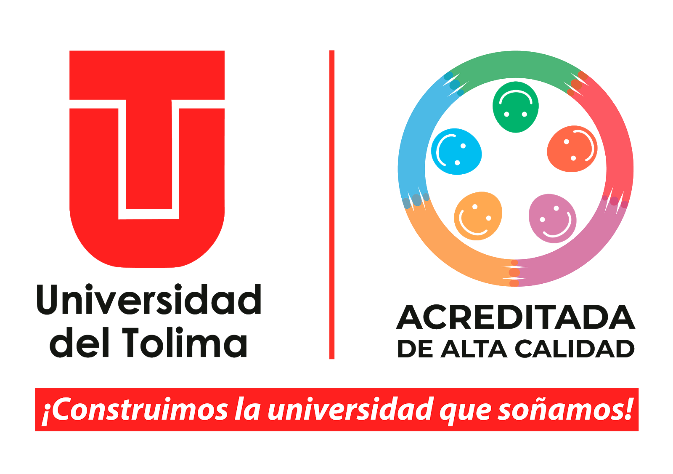 DOCUMENTO PARA LA SOLICITUD DE RENOVACIÓN REGISTRO CALIFICADOCONDICIÓN DE CALIDAD DE ASPECTOS CURRICULARES DEL PROGRAMAPROGRAMA ACADÉMICOXXXXXXXXUNIDAD ACADÉMICAXXXXXXXXXXIBAGUÉ – TOLIMAXXXXX DE XXXXRector(a)Vicerrector(a)  de DocenciaVicerrector(a)  de Desarrollo HumanoVicerrector(a)  AdministrativoVicerrector (a) Investigación-Creación, Innovación, Proyección Social y ExtensiónSecretario(a)  GeneralXXXXXXXDecano(a) de la Facultad o Director del IDEADNOMBRE Y APELLIDOS COMPLETOSDirector (a) de programaNOMBRE Y APELLIDOS COMPLETOSNOMBRE Y APELLIDOS COMPLETOSNOMBRE Y APELLIDOS COMPLETOSNOMBRE Y APELLIDOS COMPLETOSComité Curricular del ProgramaDirector(a) Dirección de Aseguramiento de la CalidadNOMBRE Y APELLIDOS COMPLETOSNOMBRE Y APELLIDOS COMPLETOSNOMBRE Y APELLIDOS COMPLETOSNOMBRE Y APELLIDOS COMPLETOSDirección de Aseguramiento de la CalidadTABLA DE CONTENIDOPág.LISTADO DE TABLALISTADO DE FIGURASASPECTOS CURRICULARESComponentes FormativosPlan general de estudios por periodos académicos, actualizado a la dinámica de la nueva vigencia del registro calificado del programa, de acuerdo con las políticas académicas definidas por la institución, y que dé cuenta de:La implementación de las trayectorias posibles de los estudiantes en su proceso formativo (Líneas de Optativas - CCC).Los resultados de la implementación de las estrategias de flexibilización y los ajustes propuestos. (Electivas - Optativas - Homologaciones - Validaciones - Cursos Libres - Equivalencias con otros Programas - Intercambio internacional - Semestre Internacional).El resultado de las acciones para garantizar la formación integral y los ajustes propuestos (Semilleros y Grupos de Investigación - Electivas -Eventos Académicos (Nacional e Internacional) -  Equivalencias con otros programas).En caso de modificación del componente formativo, se deberá presentar, además de las evidencias previstas, en lo que resulte aplicable, y de lo previsto en el artículo 54 de la misma resolución, el régimen de equivalencias con la comparación entre el plan general de estudios actual y el propuesto.Resultado de las evaluaciones realizadas por la institución a los resultados de aprendizaje del programa académico (CCC).Perfil de egreso actualizado a la dinámica de la nueva vigencia del registro calificado del programa académico y la justificación de la incorporación o no de modificaciones. Cuando el perfil de egreso haya sido modificado, se deberá adjuntar la debida justificación. En caso de que no haya tenido modificaciones, la institución deberá argumentar las razones de ello. Componentes PedagógicosEvidencias de la implementación y evaluación del modelo o modelos pedagógicos y didácticos Análisis del modelo pedagógico - Acuerdos Pedagógicos - Micro-currículos - Herramientas implementadas en el modelo pedagógico (Tuaula - Laboratorios - relación de horas sincrónicas y asincrónicas, otros) - Encuesta autoevaluación - PEP. El modelo o modelos pedagógicos y didácticos actualizados a la dinámica de la nueva vigencia del registro calificado del programa académico y la justificación de la incorporación o no de modificaciones.Componente De InteracciónSeguimiento a la articulación desde el proceso formativo con los contextos locales, regionales y globales.(procedimiento presentación, aprobación y seguimiento de proyectos de proyección social Seguimiento semestre social - Investigación formativa del IDEAD - procedimiento atención de usuarios centro de conciliación y consultorio jurídico - Actas del comité curricular - Convenios interadministrativos para pasantías y semestre social - Eventos académicos.  >>>(http://administrativos.ut.edu.co/sistemas-gestion-de-la-calidad/proyeccion-social.html) Resultados de la evaluación de los mecanismos de interacción de estudiantes y profesores que fueron implementados en contextos sincrónicos y asincrónicos Actas del comité curricular - Encuesta de autoevaluación - Evaluación docente - Informe de catedráticos (digitalizarlo) - Informes de la oficina de Mediaciones Tecnológicas (Tuaula) - Comité de gestión tecnológica (informe).Descripción de la implementación y los resultados de la ejecución de actividades académicas, docentes, formativas, científicas, culturales y de extensión que favorecen la internacionalización, y que incluya, por lo menos:Resultados e indicadores de la incorporación en el currículo de los contenidos que favorecen la comprensión de las dinámicas globales y que propician el desarrollo de competencias inter y multiculturales *Para los resultados: análisis de los componentes de los microcurrículos y del plan de estudios en el que se demuestre la inclusión de análisis de dinámicas globales que propicien el desarrollo de competencias inter y multiculturales.*Para el indicador: el porcentaje (%) de créditos académicos y asignaturas que respondan a estas dinámicas - CCC. Resultados e indicadores de la incorporación en el currículo de los contenidos que favorecen el desarrollo de competencias comunicativas en una segunda lengua  *Para los resultados: Análisis de los componentes de los microcurrículos y del plan de estudios en el que se demuestre la inclusión del desarrollo de competencias comunicativas en una segunda lengua.*Para el indicador: % de créditos académicos, horas y/o asignaturas que respondan a una segunda lengua - Política de segunda lengua).Evidencias de las formas a través de las cuales se promueve el conocimiento de la dinámica global frente a los cambios sociales, culturales, económicos y ambientales (Eventos académicos - Encuentros de semilleros - Participación en redes o asociaciones de facultades o programas - Actas del comité curricular analizando las tendencias globales para los cambios en las mallas curriculares - Eventos institucionales en donde los estudiantes, docentes y/o comunidad académica realizan análisis de los contextos globales y nacionales - Asignaturas de la malla curricular que promuevan dicho conocimiento).Evidencias y resultados de la implementación de mecanismos de interacción con comunidades locales, regionales, nacionales e internacionales que den cuenta de los profesores y estudiantes vinculados, así como de los proyectos que han hecho parte de estas comunidades (Informe de semestre social - Trabajo de grado - Informes de proyecto de proyección social - Informes de investigación - Trabajos de asignaturas con la comunidad - prácticas académicas - Intercambios de estudiantes - Pasantías nacionales e internacionales - Eventos académicos) y las acciones previstas para la nueva vigencia del registro calificado (Proyección del plan de acción del programa a 7 años).Recursos (humanos, financieros, tecnológicos y físicos) requeridos en la implementación de las actividades descritas.Descripción de las actividades académicas, docentes, formativas, científicas, culturales y de extensión que se proyectan implementar en la nueva vigencia del registro calificado para favorecer la internacionalización, incluyendo los recursos (humanos, financieros, tecnológicos y físicos) requeridos para la ejecución de dichas actividades. Para los programas de doctorado, adicionalmente, la institución deberá presentar los resultados de la implementación de los mecanismos orientados a fomentar la incorporación de sus estudiantes y profesores en actividades internacionales, que evidencien la articulación e inserción del programa académico en la actividad científica internacional. Conceptualización teórica y epistemológicaEvidencias de la autoevaluación y resultados de la forma en que las labores formativas, académicas, docentes, científicas, culturales y de extensión del programa académico se han vinculado a los fundamentos teóricos y conceptuales de los conocimientos que lo sustentan.-Además, citar el documento de autoevaluación que se anexa en la condición 01.Si la institución actualiza los fundamentos teóricos y conceptuales de los conocimientos que sustentan el programa académico, deberá incorporarlos en el trámite de renovación del registro calificado del programa con la justificación.Mecanismos de EvaluaciónResultados de la implementación de los mecanismos de evaluación que permitan el seguimiento sistemático al proceso formativo, al logro de los resultados de aprendizaje y al modelo o modelos pedagógicos, en concordancia con las políticas institucionales.Seguimiento a los mecanismos de evaluación del programa académico y los cambios propuestos de acuerdo con los resultados obtenidos (Informe de evaluación docente - Actas del Comité Central de Currículo,  Actas de comité curricular - Informe de comité de evaluación a la docencia VAC).Evidencias y resultados de la implementación de los mecanismos de retroalimentación a los estudiantes, a partir de los resultados de sus evaluacionesCitar el Acuerdo pedagógico - Registro de clases de pregrado y postgrados para catedráticos(FO-P06-F09). - Asesoría del docente.  - Evaluación docente por parte de los estudiantes. BIBLIOGRAFÍAANEXOSAcuerdo de aprobación del nuevo plan de estudios con el régimen de equivalencias (Si aplica, de lo contrario omitir)Lineamientos curriculares InstitucionalesDocumento orientador de Resultados de aprendizajeResultados del aprendizaje del programaProyecto Educativo del Programa https://www.ut.edu.co/images/Transparencia/PEI_FINAL.pdfAcuerdo interno de la unidad académica que norma el modelo pedagógico del programaInforme de evaluación docentePlan de internacionalización del programaPolítica de internacionalización  (Carpeta condición)Formato microcurrículo,Formato Acuerdo PedagógicoProcedimiento investigación formativa FOP10  (IDEAD)Política de Inclusión y DiversidadAcuerdo 023 del 2021, que aprueba la política de Inclusión y Diversidad.REGISTROREGISTRO DE MODIFICACIONESNºIDENTIFICACIÓNIDENTIFICACIÓNALMACENAMIENTOALMACENAMIENTOPROTECCIÓNTRDTRDNºCódigo FormatoNombreLugar ArchivoMedio de archivoResponsable de ArchivarloTiempo de RetenciónDisposición  FinalAA-P02-F01Plantilla de Renovación DenominaciónProgramasElectrónicoDirector de programa7 añosConservación TotalAA-P02-F02Plantilla de Renovación Justificación AA-F02-F03ProgramasElectrónicoDirector de programa7 añosConservación TotalAA-P02-F03Plantilla de Renovación Aspectos CurricularesProgramasElectrónicoDirector de programa7 añosConservación TotalAA-P02-F04Plantilla de Renovación Organización de las Actividades Académicas y de Procesos FormativosProgramasElectrónicoDirector de programa7 añosConservación TotalAA-P02-F05Plantilla de Renovación Investigación, Innovación y/o creación artística y culturalProgramasElectrónicoDirector de programa7 añosConservación TotalAA-P02-F06Plantilla de Renovación Relación con el Sector externoProgramasElectrónicoDirector de programa7 añosConservación TotalAA-P02-F07Plantilla de Renovación ProfesoresProgramasElectrónicoDirector de programa7 añosConservación TotalAA-P02-F08Plantilla de Renovación Medios EducativosProgramasElectrónicoDirector de programa7 añosConservación TotalAA-P02-F09Plantilla de Renovación Infraestructura Física y TecnológicaProgramasElectrónicoDirector de programa7 añosConservación TotalVERSIÓNFECHAÍTEM MODIFICADODESCRIPCIÓN01No aplica a la primera versión0228/07/2023PORTADASe eliminan los nombres de los comités